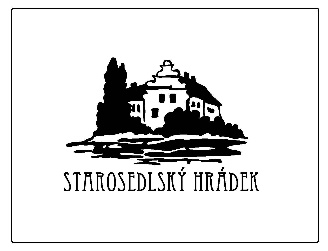 Obec Starosedlský HrádekObecní úřad Starosedlský HrádekI N F O R M A C Eo konání zasedání Zastupitelstva obce Starosedlský HrádekMísto konání:	Obec Starosedlský Hrádek – místnost obecního úřadu, Starosedlský Hrádek čp. 51Doba konání:	29. června 2016 od 18.30 hodinNavržený program:	Určení ověřovatelů zápisu (§ 95 odst. 1 zákona o obcích) a zapisovateleSchválení programuKontrola úkolůProjednání kvalifikační dokumentace pro zadávací řízení podle zákona č.137/2006 Sb., o veřejných zakázkách. Požadavky a podmínky žádosti o účast pro akci: „Splašková kanalizace a ČOV Starosedlský Hrádek“Projednání zadávací dokumentace pro zadávací řízení podle zákona č.137/2006 Sb., o veřejných zakázkách. Požadavky a podmínky pro zpracování nabídky pro akci: „Splašková kanalizace a ČOV Starosedlský Hrádek“Projednání znění smlouvy o dílo na zhotovení kanalizace a ČOV ve Starosedlském HrádkuDarovací smlouva Svazu tělesně postižených v ČR, z.s.Darovací smlouva Ochrana fauny České republiky o.p.s.Projednání možnost služby SMS občanůmNákup pozemku ( les) parc. č.  218/4 v k.ú. Starosedlský HrádekDiskuse, závěrV Starosedlském Hrádku dne 22. června 2016					……………………………………….					            Mgr. Rudolf Šimek					   starosta obce Starosedlský HrádekVyvěšeno na úřední desce dne:Sejmuto z úřední desky dne: